 INFORMACION PRESUPUESTARIA POR DEPENDENCIA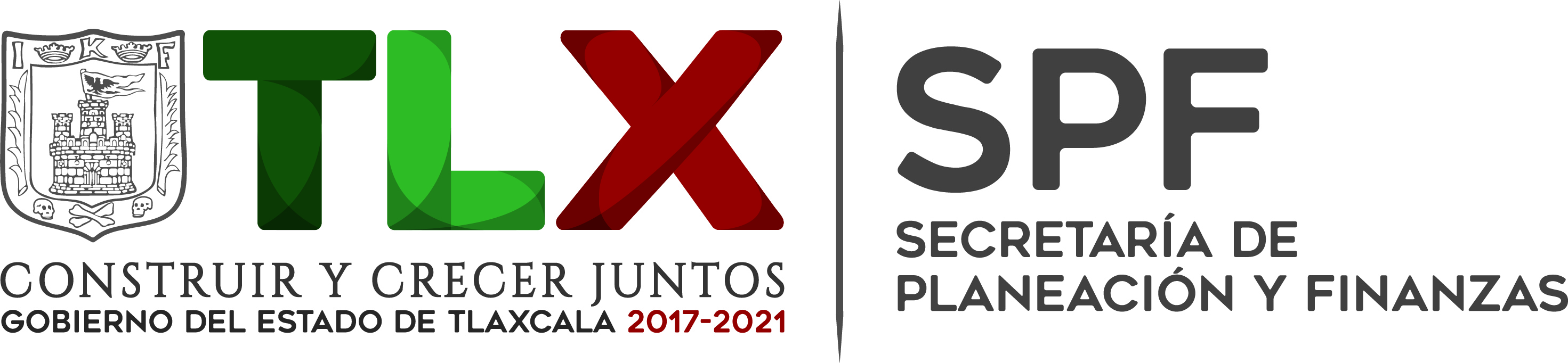 DEPENDENCIA O ENTIDADDEPENDENCIA O ENTIDAD05 SECRETARÍA DE GOBIERNO05 SECRETARÍA DE GOBIERNO05 SECRETARÍA DE GOBIERNO05 SECRETARÍA DE GOBIERNO05 SECRETARÍA DE GOBIERNO05 SECRETARÍA DE GOBIERNO05 SECRETARÍA DE GOBIERNO05 SECRETARÍA DE GOBIERNOPARTIDACONCEPTOAPROBADOMODIFICADODEVENGADOPAGADOEJERCIDOPRIMER TRIMESTRESEGUNDO TRIMESTRETERCER TRIMESTRE1000SERVICIOS PERSONALES1131SUELDOS A FUNCIONARIOS6,765,315.535,426,517.175,426,517.175,426,517.175,426,517.171,754,120.791,900,957.111,771,439.271132SUELDOS AL PERSONAL105,217,603.36104,030,076.35104,030,076.35104,030,076.35104,030,076.3532,862,676.0936,634,061.4834,533,338.781133SUELDOS A TRABAJADORES13,414,330.9214,597,337.4414,597,337.4414,597,337.4414,597,337.444,414,935.975,361,094.454,821,307.021134SUELDOS INTERINOS381,127.59499,526.60499,526.60499,526.60499,526.60137,925.00172,577.74189,023.861211HONORARIOS ASIMILABLES A SALARIOS7,119,778.786,122,566.186,122,566.186,122,566.186,122,566.182,081,744.972,118,558.951,922,262.261212ADICIONES A LOS HONORARIOS ASIMILABLES A SALARIOS564,462.18749,274.20749,274.20749,274.20749,274.20197,859.84380,618.33170,796.031312PRIMA QUINQUENAL A TRABAJADORES1,693,415.021,706,371.511,706,371.511,706,371.511,706,371.51559,273.89593,453.01553,644.611314ASIGNACIÓN DE QUINQUENIO TRABAJADORES170,629.31141,721.76141,721.76141,721.76141,721.7644,460.8144,695.4252,565.531321PRIMA VACACIONAL A FUNCIONARIOS566,799.57553,204.68553,204.68553,204.68553,204.68175,472.98195,817.59181,914.111322PRIMA VACACIONAL AL PERSONAL3,879,442.075,297,956.845,297,956.845,297,956.845,297,956.841,643,692.871,887,111.051,767,152.921323PRIMA VACACIONAL A TRABAJADORES656,867.77742,932.73742,932.73742,932.73742,932.73231,633.66265,423.25245,875.821326GRATIFICACIÓN FIN DE AÑO FUNCIONARIOS783,189.931,488,271.781,488,271.781,488,271.781,488,271.78487,425.92495,530.09505,315.771327GRATIFICACIÓN FIN DE AÑO AL PERSONAL1,157,615.9914,252,132.3614,252,132.3614,252,132.3614,252,132.364,565,792.664,777,569.114,908,770.591328GRATIFICACIÓN FIN DE AÑO A TRABAJADORES1,039,272.191,998,546.301,998,546.301,998,546.301,998,546.30643,427.28672,133.52682,985.501342COMPENSACIONES AL PERSONAL40,119,050.3439,403,936.2239,403,936.2239,403,936.2239,403,936.2213,060,826.1013,207,657.3013,135,452.821343COMPENSACIONES A TRABAJADORES314,289.00339,618.26339,618.26339,618.26339,618.26120,231.92113,566.92105,819.421345BONO DE ACTUACIÓN A FUNCIONARIOS0.00107,500.00107,500.00107,500.00107,500.0037,500.0036,000.0034,000.001346BONO DE ACTUACIÓN AL PERSONAL0.0017,707,755.9517,707,755.9517,707,755.9517,707,755.955,906,914.525,906,999.925,893,841.511431CUOTAS SEGURO DE RETIRO A FUNCIONARIOS3,063,640.321,066,618.641,066,618.641,066,618.641,066,618.64411,028.28327,774.02327,816.341432CUOTAS SEGURO DE RETIRO AL PERSONAL3,684,308.583,195,184.953,195,184.953,195,184.953,195,184.951,046,424.001,065,154.831,083,606.121521INDEMNIZACIÓN Y LIQUIDACIÓN A FUNCIONARIOS366,750.00285,955.02193,883.52193,883.52193,883.520.00193,883.520.001522INDEMNIZACIÓN Y LIQUIDACIÓN AL PERSONAL2,785,250.002,494,849.311,664,740.821,664,740.821,664,740.820.00694,963.63969,777.191523INDEMNIZACIÓN Y LIQUIDACIÓN A TRABAJADORES111,000.00332,023.20316,344.62316,344.62316,344.6257,840.11122,422.78136,081.731531MES PREJUBILATORIO32,598.5416,953.6016,953.6016,953.6016,953.600.0016,096.46857.141541AYUDA PARA PASAJES236,377.26232,081.42232,081.42232,081.42232,081.4278,093.5977,606.2576,381.581542APOYO CANASTA91,350.0093,750.0093,750.0093,750.0093,750.000.0092,100.001,650.001543OTRAS PRESTACIONES346,500.000.000.000.000.000.000.000.001546DÍAS ECONÓMICOS A TRABAJADORES447,144.37362,383.34362,383.34362,383.34362,383.34362,383.340.000.001549INCENTIVO AL AHORRO DE LOS FUNCIONARIOS378,989.911,728,038.631,728,038.631,728,038.631,728,038.63525,534.67603,108.19599,395.77154A.INCENTIVO AL AHORRO DEL PERSONAL3,470,207.763,867,744.843,867,744.843,867,744.843,867,744.841,240,175.681,304,371.801,323,197.36154B.INCENTIVO AL AHORRO DE LOS TRABAJADORES348,335.28350,232.21350,232.21350,232.21350,232.21117,707.97117,107.10115,417.14154C.INCENTIVO AL AHORRO DE LOS INTERINOS10,984.2314,021.6314,021.6314,021.6314,021.634,094.344,633.845,293.45154D.ANIVERSARIO DÍA DEL TRABAJO105,560.00104,000.00104,000.00104,000.00104,000.000.00104,000.000.00154K.SERVICIO MÉDICO A FUNCIONARIOS1,290,904.312,050,326.401,866,854.571,866,854.571,866,854.57289,411.98875,236.84702,205.75154L.SERVICIO MEDICO AL PERSONAL32,408,924.8231,756,437.4430,601,072.1630,601,072.1630,601,072.169,295,200.4010,241,102.1311,064,769.63154M.SERVICIO MÉDICO A TRABAJADORES5,028,176.125,658,664.974,596,072.294,596,072.294,596,072.29985,735.141,526,510.202,083,826.951551APOYOS A LA CAPACITACIÓN DE LOS SERVIDORES PÚBLICOS178,717.14175,603.31175,603.31175,603.31175,603.3159,106.1458,721.3857,775.791591CUOTAS DESPENSA A FUNCIONARIOS1,296,737.09976,388.78976,388.78976,388.78976,388.78318,382.31341,848.51316,157.961592CUOTAS DESPENSA AL PERSONAL44,003,924.1642,000,974.9842,000,974.9842,000,974.9842,000,974.9813,343,912.4114,703,979.1313,953,083.441593CUOTAS DESPENSA A TRABAJADORES4,921,423.285,199,363.305,199,363.305,199,363.305,199,363.301,171,869.672,670,215.911,357,277.721594CUOTAS DESPENSA INTERINOS92,623.93132,161.20132,161.20132,161.20132,161.2034,965.7244,845.5452,349.941597DESPENSA ESPECIAL DE FIN DE AÑO AL PERSONAL660,693.878,647,617.828,647,617.828,647,617.828,647,617.823,019,307.122,776,157.062,852,153.641598DESPENSA ESPECIAL DE FIN DE AÑO A TRABAJADORES767,454.121,252,012.171,252,012.171,252,012.171,252,012.17438,939.63403,280.61409,791.931599PERCEPCIÓN COMPLEMENTARIA FUNCIONARIOS6,765,309.955,426,504.015,426,504.015,426,504.015,426,504.011,754,120.881,900,950.371,771,432.76159D.OTRAS PERCEPCIONES A TRABAJADORES1,951,115.771,949,465.77861,326.77861,326.77861,326.7738,500.00489,253.95333,572.82159F.APORTACIÓN A PENSIONES DE FUNCIONARIOS1,217,758.501,218,875.15975,934.23975,934.23975,934.23314,900.60342,173.59318,860.04159G.APORTACIÓN A PENSIONES DEL PERSONAL18,939,192.1218,939,881.8018,715,005.4818,715,005.4818,715,005.485,912,073.696,588,651.966,214,279.83159H.APORTACIÓN A PENSIONES POR TRABAJADORES2,414,576.432,631,480.612,631,480.612,631,480.612,631,480.61795,567.57967,655.17868,257.87159J.BONO ANUAL A FUNCIONARIOS1,127,556.381,041,790.611,041,790.611,041,790.611,041,790.61341,198.01346,871.17353,721.43159K.BONO ANUAL AL PERSONAL295,037.10312,438.32312,438.32312,438.32312,438.3298,357.75105,447.15108,633.42159M.BONO ANUAL INTERINOS31,760.6442,002.3742,002.3742,002.3742,002.3713,068.8413,685.2815,248.25159O.ADICION A LAS CUOTAS SEGURO DE RETIRO AL PERSONAL1,102,285.26103,879.52103,879.52103,879.52103,879.52103,879.520.000.001711ESTÍMULOS POR AÑOS DE SERVICIO213,850.00298,800.00298,800.00298,800.00298,800.000.00298,800.000.00TOTAL 1000  SERVICIOS PERSONALES TOTAL 1000  SERVICIOS PERSONALES 324,030,206.79359,123,751.65354,228,507.05354,228,507.05354,228,507.05111,097,694.63124,182,433.61118,948,378.812000MATERIALES Y SUMINISTROS2111MATERIALES, ÚTILES Y EQUIPOS MENORES DE OFICINA1,277,000.001,276,969.0249,927.9749,927.9749,927.979,999.980.0039,927.992121MATERIALES Y ÚTILES DE IMPRESIÓN Y REPRODUCCIÓN390,000.00379,615.20104,459.03104,459.03104,459.0319,984.4816,852.2167,622.342141MATERIALES, ÚTILES Y EQUIPOS MENORES DE TECNOLOGÍAS DE LA INFORMACIÓN Y COMUNICACIONES1,626,000.001,625,962.0454,518.8454,518.8454,518.8419,969.409,999.2024,550.242151MATERIAL IMPRESO E INFORMACIÓN DIGITAL75,500.0058,155.0043,155.0043,155.0043,155.0013,680.0015,725.0013,750.002161MATERIAL DE LIMPIEZA418,330.00417,189.56366,454.21366,454.21366,454.219,999.202,953.36353,501.652171MATERIALES Y ÚTILES DE ENSEÑANZA30,000.0029,953.1019,937.1019,937.1019,937.100.009,953.109,984.002181MATERIALES PARA EL REGISTRO E IDENTIFICACIÓN DE BIENES Y PERSONAS100,000.0099,916.2799,712.2199,712.2199,712.210.0019,916.2779,795.942211PRODUCTOS ALIMENTICIOS PARA PERSONAS32,798,000.0032,814,450.5325,314,296.8525,314,296.8525,314,296.853,635,540.9410,563,598.9311,115,156.982221PRODUCTOS ALIMENTICIOS PARA ANIMALES310,000.00309,989.12279,506.45279,506.45279,506.450.0019,989.12259,517.332231UTENSILIOS PARA EL SERVICIO DE ALIMENTACIÓN40,000.0039,987.7329,977.5129,977.5129,977.514,999.6014,988.139,989.782411PRODUCTOS MINERALES NO METÁLICOS30,000.0029,952.809,952.809,952.809,952.809,952.800.000.002421CEMENTO Y PRODUCTOS DE CONCRETO10,000.009,911.609,911.609,911.609,911.604,970.004,941.600.002441MADERA Y PRODUCTOS DE MADERA30,000.0029,952.809,952.809,952.809,952.809,952.800.000.002451VIDRIO Y PRODUCTOS DE VIDRIO4,000.004,000.004,000.004,000.004,000.000.002,000.002,000.002461MATERIAL ELÉCTRICO Y ELECTRÓNICO306,800.00341,571.37258,248.77258,248.77258,248.7719,934.0910,936.48227,378.202471ARTÍCULOS METÁLICOS PARA LA CONSTRUCCIÓN20,000.0019,972.7019,929.6119,929.6119,929.619,972.700.009,956.912481MATERIALES COMPLEMENTARIOS25,000.0024,976.0014,973.2814,973.2814,973.289,976.000.004,997.282491OTROS MATERIALES Y ARTÍCULOS DE CONSTRUCCIÓN Y REPARACIÓN175,000.00174,731.56173,114.39173,114.39173,114.3919,739.3219,992.24133,382.832531MEDICINAS Y PRODUCTOS FARMACÉUTICOS2,040,000.002,040,000.000.000.000.000.000.000.002541MATERIALES, ACCESORIOS Y SUMINISTROS MÉDICOS490,000.00489,994.97203,941.28203,941.28203,941.280.009,994.97193,946.312561FIBRAS SINTÉTICAS, HULES, PLÁSTICOS Y DERIVADOS57,000.0056,857.8926,833.2326,833.2326,833.236,969.619,888.289,975.342611COMBUSTIBLES, LUBRICANTES Y ADITIVOS18,910,270.0019,132,070.0015,754,721.6515,754,721.6515,754,721.653,866,987.215,765,015.026,122,719.422711VESTUARIO Y UNIFORMES91,000.0090,771.0460,494.0060,494.0060,494.000.0019,771.0440,722.962721PRENDAS DE SEGURIDAD Y PROTECCIÓN PERSONAL20,000.0020,000.009,980.649,980.649,980.640.000.009,980.642731ARTÍCULOS DEPORTIVOS37,000.0036,888.2029,861.8829,861.8829,861.889,916.849,971.369,973.682751BLANCOS Y OTROS PRODUCTOS TEXTILES, EXCEPTO PRENDAS DE VESTIR153,000.00153,000.00122,644.37122,644.37122,644.370.009,964.20112,680.172911HERRAMIENTAS MENORES37,000.0036,951.5826,925.2626,925.2626,925.260.0013,451.5813,473.682921REFACCIONES Y ACCESORIOS MENORES DE EDIFICIOS77,000.0076,929.6056,827.8156,827.8156,827.810.0014,929.6041,898.212931REFACCIONES Y ACCESORIOS MENORES DE MOBILIARIO Y EQUIPO DE ADMINISTRACIÓN, EDUCACIONAL Y RECREATIVO15,000.0015,000.000.000.000.000.000.000.002941REFACCIONES Y ACCESORIOS MENORES DE EQUIPO DE CÓMPUTO Y TECNOLOGÍAS DE LA INFORMACIÓN45,000.0044,999.9924,818.5924,818.5924,818.594,999.994,999.6014,819.002961REFACCIONES Y ACCESORIOS MENORES DE EQUIPO DE TRANSPORTE4,955,000.004,947,850.004,312,955.514,312,955.514,312,955.5154,441.061,122,769.723,135,744.732981REFACCIONES Y ACCESORIOS MENORES DE MAQUINARIA Y OTROS EQUIPOS10,000.0010,000.000.000.000.000.000.000.00TOTAL 2000 MATERIALES Y SUMINISTROSTOTAL 2000 MATERIALES Y SUMINISTROS64,602,900.0064,838,569.6747,492,032.6447,492,032.6447,492,032.647,741,986.0217,692,601.0122,057,445.613000SERVICIOS GENERALES3111ENERGÍA ELÉCTRICA4,159,000.004,155,701.002,859,680.452,859,680.452,859,680.45577,895.901,016,457.631,265,326.923121GAS2,325,000.002,227,363.151,709,541.011,709,541.011,709,541.0143,317.74905,736.97760,486.303131AGUA1,031,000.00509,000.00330,238.00330,238.00330,238.000.00193,430.00136,808.003141TELEFONÍA TRADICIONAL1,298,000.001,297,942.00752,525.67752,525.67752,525.67209,075.82230,566.42312,883.433151TELEFONÍA CELULAR23,900.0027,257.0025,874.0025,874.0025,874.0010,999.007,637.007,238.003171SERVICIOS DE ACCESO DE INTERNET, REDES Y PROCESAMIENTO DE INFORMACIÓN1,013,600.001,013,600.00708,545.17708,545.17708,545.17198,033.90251,137.01259,374.263181SERVICIOS POSTALES Y TELEGRÁFICOS20,000.0019,905.1819,868.8919,868.8919,868.899,905.180.009,963.713221ARRENDAMIENTO DE EDIFICIOS727,947.00727,947.00601,505.67601,505.67601,505.670.00429,429.06172,076.613291OTROS ARRENDAMIENTOS45,000.0041,944.4826,944.4826,944.4826,944.489,987.6016,956.880.003311SERVICIOS LEGALES, DE CONTABILIDAD, AUDITORÍA Y RELACIONADOS0.004,000.000.000.000.000.000.000.003361SERVICIOS DE APOYO ADMINISTRATIVO, TRADUCCIÓN, FOTOCOPIADO E IMPRESIÓN466,438.002,598,746.95428,776.23428,776.23428,776.234,988.00346,902.3376,885.903431SERVICIOS DE RECAUDACIÓN, TRASLADO Y CUSTODIA DE VALORES4,600.004,852.882,007.902,007.902,007.90815.48619.44572.983451SEGURO DE BIENES PATRIMONIALES6,788,423.776,788,423.770.000.000.000.000.000.003481COMISIONES POR VENTAS100,850.00100,850.0087,177.1287,177.1287,177.1221,997.3532,257.0832,922.693491SERVICIOS FINANCIEROS, BANCARIOS Y COMERCIALES INTEGRALES0.00183,204.54183,204.54183,204.54183,204.540.00183,204.540.003511CONSERVACIÓN Y MANTENIMIENTO MENOR DE INMUEBLES38,000.0037,962.0829,900.9629,900.9629,900.960.009,962.0819,938.883521INSTALACIÓN, REPARACIÓN Y MANTENIMIENTO DE MOBILIARIO Y EQUIPO DE ADMINISTRACIÓN, EDUCACIONAL Y RECREATIVO113,000.00102,900.3159,646.4359,646.4359,646.4319,906.4019,755.9619,984.073531INSTALACIÓN, REPARACIÓN Y MANTENIMIENTO DE EQUIPO DE CÓMPUTO Y TECNOLOGÍA DE LA INFORMACIÓN122,000.001,753,037.741,697,264.471,697,264.471,697,264.479,999.941,657,369.8029,894.733551REPARACIÓN Y MANTENIMIENTO DE EQUIPO DE TRANSPORTE2,260,000.002,171,000.001,915,514.031,915,514.031,915,514.0327,453.89679,642.461,208,417.683571INSTALACIÓN, REPARACIÓN Y MANTENIMIENTO DE MAQUINARIA, OTROS EQUIPOS Y HERRAMIENTA0.00124,386.80124,386.80124,386.80124,386.800.00124,386.800.003581SERVICIOS DE LIMPIEZA Y MANEJO DE DESECHOS20,000.0019,999.0219,998.0319,998.0319,998.039,999.020.009,999.013591SERVICIOS DE JARDINERÍA Y FUMIGACIÓN92,000.0091,977.7863,975.3263,975.3263,975.3219,980.005,997.7837,997.543711PASAJES AÉREOS10,000.00115,849.80107,825.81107,825.81107,825.813,912.8048,500.0055,413.013721PASAJES TERRESTRES107,000.00105,564.5087,909.8187,909.8187,909.8114,193.5028,531.0045,185.313751VIÁTICOS EN EL PAÍS280,000.00257,020.40200,918.94200,918.94200,918.9412,287.3528,917.89159,713.703761VIÁTICOS EN EL EXTRANJERO0.0060,000.0058,100.1258,100.1258,100.120.0058,100.120.003781SERVICIOS INTEGRALES DE TRASLADO Y VIÁTICOS0.0013,884.000.000.000.000.000.000.003791OTROS SERVICIOS DE TRASLADO Y HOSPEDAJE67,500.0063,720.0055,680.0055,680.0055,680.000.0027,840.0027,840.003811GASTOS DE CEREMONIAL0.0047,016.9947,016.9947,016.9947,016.990.000.0047,016.993821GASTOS DE ORDEN SOCIAL Y CULTURAL345,000.00272,814.9151,936.3951,936.3951,936.390.009,964.4041,971.993831CONGRESOS Y CONVENCIONES0.002,320.002,320.002,320.002,320.000.000.002,320.003921IMPUESTOS Y DERECHOS292,500.00284,500.00248,503.06248,503.06248,503.067,582.00199,369.0341,552.033981IMPUESTOS SOBRE NOMINAS Y OTROS QUE SE DERIVEN DE UNA RELACIÓN LABORAL5,820,000.005,821,722.004,682,502.004,682,502.004,682,502.001,098,467.001,879,810.001,704,225.00TOTAL 3000  SERVICIOS GENERALESTOTAL 3000  SERVICIOS GENERALES27,570,758.7731,046,414.2817,189,288.2917,189,288.2917,189,288.292,310,797.878,392,481.686,486,008.744000TRANSFERENCIAS, ASIGNACIONES, SUBSIDIOS Y OTRAS AYUDAS4111ASIGNACIONES PRESUPUESTARIAS AL PODER EJECUTIVO0.003,604,422.450.000.000.000.000.000.00TOTAL 4000 TRANSFERENCIAS, ASIGNACIONES, SUBSIDIOS Y OTRAS AYUDASTOTAL 4000 TRANSFERENCIAS, ASIGNACIONES, SUBSIDIOS Y OTRAS AYUDAS0.003,604,422.450.000.000.000.000.000.005000BIENES MUEBLES, INMUEBLES E INTANGIBLES5191OTROS MOBILIARIOS Y EQUIPOS DE ADMINISTRACIÓN0.0010,000.000.000.000.000.000.000.00TOTAL 5000 BIENES MUEBLES, INMUEBLES E INTANGIBLESTOTAL 5000 BIENES MUEBLES, INMUEBLES E INTANGIBLES0.0010,000.000.000.000.000.000.000.00TOTAL SECRETARÍA DE GOBIERNOTOTAL SECRETARÍA DE GOBIERNO416,203,865.56458,623,158.05418,909,827.98418,909,827.98418,909,827.98121,150,478.52150,267,516.30147,491,833.16